Name: _________________________________________Date: ______________  		Period: ________1. Brandy and Raejon were told to determine if    is a quadratic function or not. Their work is shown below:		Brandy 							Raejon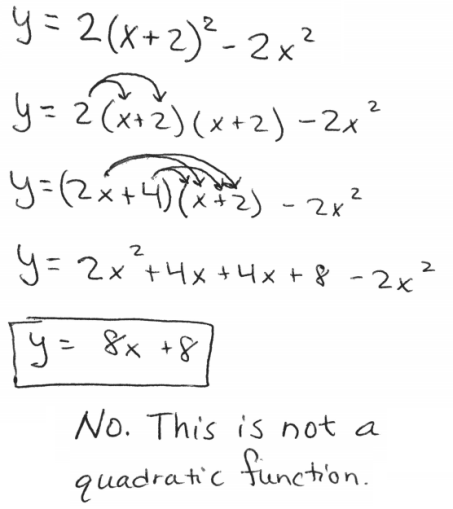 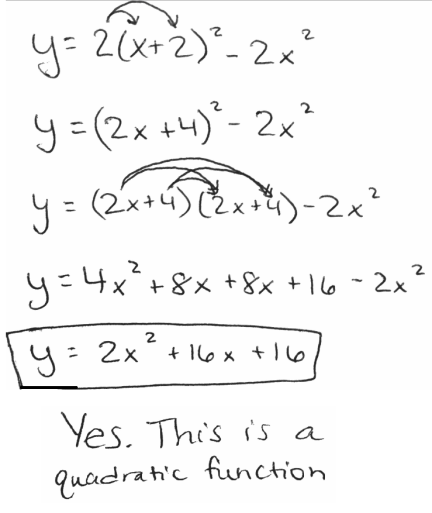 (a) Do you agree with Brandy or Raejon or neither? ____________________________________(b) Why? Provide evidence and warrants to support your answer.__________________________________________________________________________________________________________________________________________________________________________________________________________________________________________________________________________________________________________________________________________________________________________________________________________________________________________________________________________________________________________________________________________________________________________________________________________________________________________________________________________________________________________________________________________________________________________________________________________________________________________________________________________________________________________________________________________________________________________________________________________________________________________________________________________________________________________________________________________________________________________________________________________________________________________________________________________________________________________________________________________________________________________________________________________________________________________________________________________________________________________We Understand:___________________________________________________________________________________________________________________________________________________________________________________________________________________________________________________________________________________________________________________________________________________________________________________________________________________________c) Write a mathematical argument to support your claim in part (a). We will use the argument rubric to grade your writing. Consider the following when writing your argument:CLAIM: Do you agree with Brandy or Raejon or neither?EVIDENCE: Explain why. Who made a mistake? When? Show your work!!WARRANT: Math facts and definitions to support your evidence. (We Understand on front)Use complete sentences, correct math vocabulary, and be SPECIFIC.__________________________________________________________________________________________________________________________________________________________________________________________________________________________________________________________________________________________________________________________________________________________________________________________________________________________________________________________________________________________________________________________________________________________________________________________________________________________________________________________________________________________________________________________________________________________________________________________________________________________________________________________________________________________________________________________________________________________________________________________________________________________________________________________________________________________________________________________________________________________________________________________________________________________________________________________________________________________________________________________________________________________________________________________________________________________________________________________________________________________________________________________________________________________________________________________________________________________________________________________________________________________________________________________________________________________________________________________________________________________________________________________________________________________________________________________________________________________________________________________________________________________________________________________________________________________________________________________________________________________________________________________________________________________________________________________________